ST PAUL’S PARISH NEWSLETTER13TH JUNE 2021                                                                            11TH SUNDAY IN ORDINARY TIMEPARISH NOVENA TO OUR LADY OF PERPETUAL HELPOur theme for our Parish Novena in this Year of St Joseph will be St Joseph in the Sacred Scriptures.Novena Candles will be on sale and they can be left in the stands in the Blessed Sacrament Chapel.During this year’s Novena we would ask that you do not bring flowers.   Petitions and donations can be placed in the box near the Icon.Friday 18th June		The Annunciation 		Fr Christian de LisleRosary		6:40pm   	Mass		7pm   		Novena		7:30pmSaturday 19th June-		The Genealogy 			Fr Stephen WangRosary		5:10		Mass		5:30pm		Novena		6:30pmSunday 20th June		The Birth of Jesus 		Fr Gerard O'BrienRosary		7:10pm		Novena		7:30pmMonday 21st June		The Birth of Jesus 		Fr Perry SykesRosary		6:40pm   	Mass		7pm   		Novena		7:30pmTuesday 22nd June		The Presentation 		Bishop John SherringtonRosary		6:40pm   	Mass		7pm   		Novena		7:30pmWednesday 23rd June		The Flight into Egypt 		Fr Tony ThomasRosary		6:40pm   	Mass		7pm   		Novena		7:30pmThursday 24th June 		The Return from Egypt		Fr Jonathan StogdonRosary		6:40pm   	Mass		7pm   		Novena		7:30pmFriday 25th June 		Jesus found in the Temple	Sr Raymunda O.P.Rosary		6:40pm   	Mass		7pm   		Novena		7:30pmSaturday 26th June		The Hidden Years 		Mgr Canon Tom Egan Rosary		5:10		Mass		5:30pm		Novena		6:30pmSunday 27th June		Feast Day Mass 		His Grace, Archbishop George StackRosary		7:10pm		Mass		7:30pmLIVE-STREAMING -  To access our live stream visit https://www.churchservices.tv/woodgreen once the page is loaded click on the picture of the church to view the live stream. If you scroll to the bottom of the page you will be able to see the weekly schedule for all Masses, the link can also be found on the front page of our website.MASS INTENTIONS –  We are currently booking Masses for July.FIRST HOLY COMMUNION – Session for the children and parents on Saturday 19th June at 10am.‘IT IS LIKE A MUSTARD SEED’Something we may not often think about is Jesus’ earthly relationship with creation. Jesus walked everywhere, went to quiet places to pray, preached from mountains, from boats on the water; his followers included fishermen in tune with the rhythm of the sea. In Pope Francis’ encyclical Laudato Si’ – On Care for Our Common Home, he reminds us that Jesus ‘was in constant touch with nature, lending it an attention full of fondness and wonder’ (Laudato Si’, 97). Jesus’ parables are full of imagery from the natural world and in today’s Gospel we have an example of this in the parable of the mustard seed. People of Jesus’ time may have preferred the image of the lofty ‘cedars of Lebanon’ to explain God’s kingdom, mustard plants however, only stand a few feet tall. Jesus is turning the ideals of power and triumph on their head. There is an ancient text which forbade planting mustard seeds in Palestinian gardens because the shrub takes over wherever it is planted and attracts unwanted birds. Author and activist, Shane Claiborne, compares it to kudzu, a wild vine that could blanket entire mountain areas, smother trees, even crack cement buildings. This mustard seed image of God’s dream for this world is one which suggests that it will grow even in places where it is not wanted, putting cracks in seemingly mighty structures.     The New Testament not only tells us of the earthly Jesus and his tangible and loving relationship with the world. It also shows him risen and glorious, present throughout all of creation (Col 1:19-20). ‘The very flowers of the field and the birds which [Christ’s] human eyes contemplated and admired are now imbued with his radiant presence’ (Laudato Si’, 100). As we watch out for traces of the mustard seed kingdom this week, let us also embrace the joy of Christ in all of creation.SETTLED STATUS -  If you are an EU citizen, you and your family members are able to apply to the EU Settlement Scheme to continue living in the UK. For more information on the EU Settlement Scheme, including the support available, visit gov.uk/eu-settled-status. You must apply by end of June 2021.THANK YOU – for last weekend’s collection of £919.05 (Envelopes £565.25; Loose £353.80).  During the month of May, 130 individuals/families gave their weekly collection by Standing Order.  Thank you to all for your financial support at this time, which we know is not easy for many parishioners with worries about jobs and future employment. FUNERAL – we pray for the repose of the soul of Maria Fernandes who died recently.   We keep her family in our prayers.   The Requiem Mass is on Tuesday 15th June at 10:30am.   There is no 9:30am Mass on that day.DEACON – We keep in our prayers Michael Guthrie who was ordained to the Diaconate on Saturday 12th June.  We look forward to welcoming him to our parish community of St Paul’s.CATECHISTS – We need more parishioners to help with the preparation for First Holy Communion in the autumn.  Please have a word with Fr Perry for more information.WORD 4 WEAPONS is a leading UK weapons-surrender charity that places knife bins in a number of UK towns and cities. They also offer a range of education services including training for youth workers, awareness sessions and a range of useful resources for schools and young people.Word 4 Weapons is a Christian charity, established in 2007, and they have won many awards for their work over the years. Tens of thousands of knives, guns and other weapons have been voluntarily surrendered into Knife Bins and, with our support, they will continue to collect many more thereby helping to save lives. Word 4 weapons motto is, “Collecting Knives, Saving Lives”. St Paul’s Parish are currently working with this charity and seeing if it is possible to have a knife bin outside the church. This would dovetail with our outreach to young people in Wood Green.Working with Word 4 Weapons we wish to support this work to help create safer communities in which we all live and work and by promoting the voluntary surrender of knives and other weapons.ST CUTHBERT'S WAY is a 100-kilometre (62 mi) long-distance trail between the Scottish Borders  town of Melrose and Lindisfarne (Holy Island) off the coast of Northumberland England.   The walk is named after Cuthbert, a 7th-century saint, a native of the Borders who spent his life in the service of the church. The route links Melrose Abbey, where Cuthbert began his religious life, with his initial burial place on Holy Island Cuthbert achieved the status of bishop, and was called a saint eleven years after his death, when his coffin was opened and his remains found to be perfectly preserved. Would you be interested in exploring more about this Pilgrim route and going next year as part of a parish group?Please give your names to Fr Perry or send him an email with your details and he will organise a meeting in the coming weeks. NEXT SUNDAY 20TH JUNE – 12TH  SUNDAY IN ORDINARY TIME) – 1st Reading Job 38:1, 8-11; 2nd Reading 2 Corinthians 5:14-17;  Gospel Mark 4:35-41 Parish Website: https://parish.rcdow.org.uk/woodgreen/      Parish Office: woodgreen@rcdow.org.uk ;  tel: 020 8888 2390Fr Perry Sykes:  perrysykes@rcdow.org.uk	Fr Jonathan:  jonstogdon@rcdow.org.uk	MASS TIMES Monday to Friday –  Daily Mass 9:30amSaturday              –  Vigil Mass 5:30pmSunday Masses – 8:30am, 10:30am & 12:30pmConfessions:  Saturday 11am – 12 noonDivine Mercy – Daily at 3pm        Zoom Dial in Code 847 8403 5523 Passcode 255646Rosary – Daily at 7pm      Zoom Dial in Code 83837658159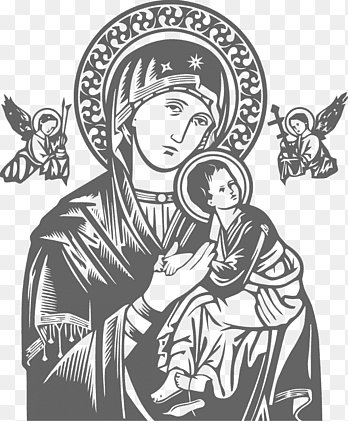 